Linear Regression Practice           Name______________________________  Period  ___________1.The heights and weights of Coach Gagolewski’s baseball team are listed below: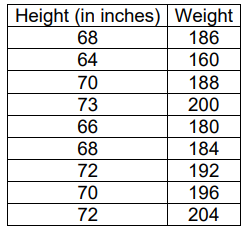  Create a scatter plot of the data above.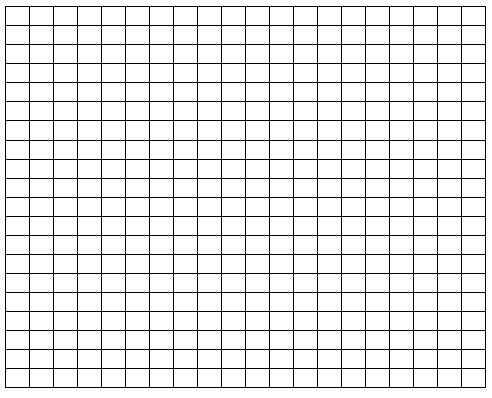  What is the equation of the line of best fit?  (round values to the nearest integer) What is the approximate weight of a new player who is 74 inches tall?2.  Mrs. Rudick compared the number of homework assignments her students completed with their test scores.  The data is recorded in the table below.  Fifteen homework assignments were assigned for this unit.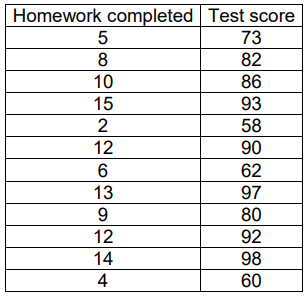  Write the equation of the line of best fit, rounding values to the nearest hundredth.What score would a student who completed 7 homework assignments be expected to receive on the next test? Approximately how many homework assignments did a student complete who received an 88 on the test?Create a scatter plot of the data.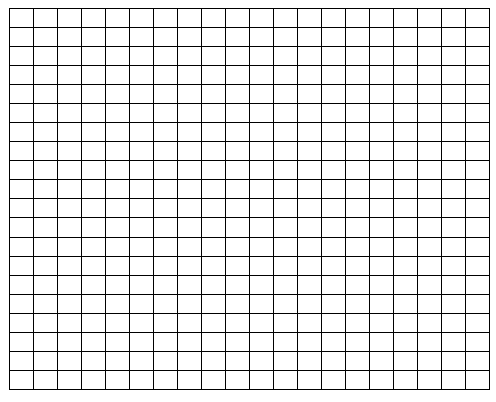 3.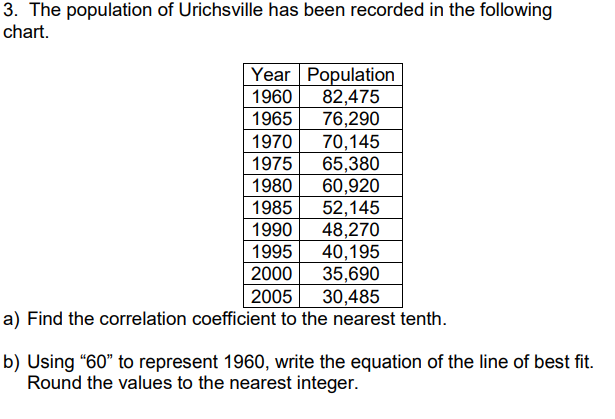 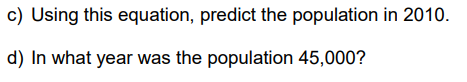 4.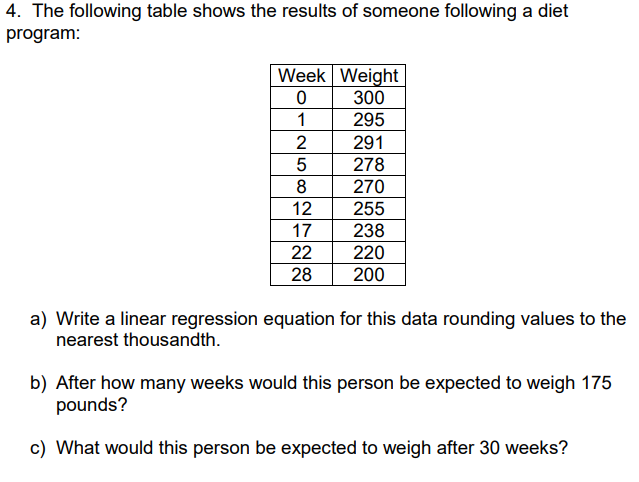 5.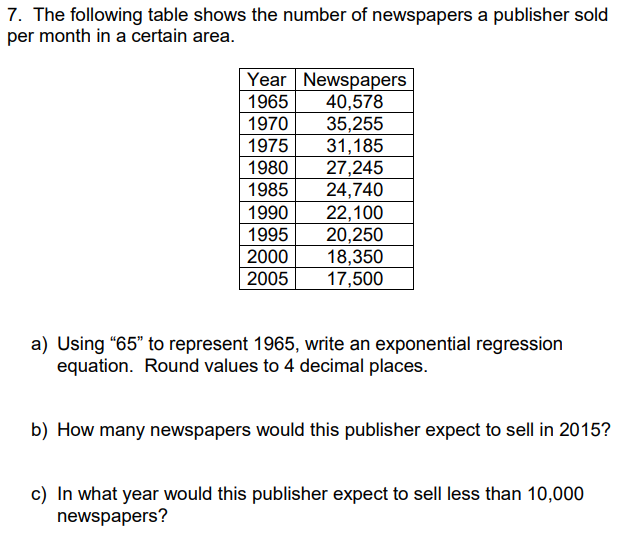 